King/Queen of the Court (Top of the Heap) Triples Format by Steve Fuhrman 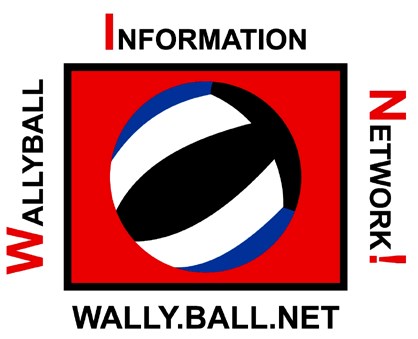 14 Players Player #1 Player #2 Player #3 Player #4 Player #5 Player #6 Player #7 Player #8 Player #9 Player #10 Player #11 Player #12 Player #13Player #14      Team        Score            Team         Score Ct     Bye ____       = Randon Sitting**	       = Duplicate Combination  S/Match = Single Match 1 / 2 / 3VS4 / 5 / 613 / 147 / 8 / 9VS10 / 11 / 121 / 2 / 4VS3 / 5 / 611 / 127 / 10 / 13VS8 / 9 / 141 / 2 / 5VS3 / 4 / 69 / 107 / 8 / 14VS 11 / 12 / 131 / 2 / 6VS 3 / 4 / 57 / 89 / 10 / 12VS 11 / 13 / 141 / 4 / 9VS 2 / 7 / 105 / 63 / 8 / 11VS 12 / 13 / 141 / 6 / 9VS 5 / 7 / 133 / 42 / 8 / 10VS 11 / 12 / 143 / 8 / 10VS 4 / 11 / 131 / 25 / 9 / 14VS 6 / 7 / 121 / 3 / 12VS 5 / 9 / 1311 / 142 / 4 / 10VS 6 / 7 / 81 / 3 / 6VS 2 / 8 / 1112 / 135 / 9 / 10VS 4 / 7 / 141 / 2 / 11VS 5 / 6 / 138 / 93 / 4 / 12VS 7 / 10 / 141 / 5 / 9VS 2 / 3 / 137 / 104 / 6 / 14VS 8 / 11 / 122 / 6 / 11VS 3 / 7 / 121 / 54 / 8 / 10VS 9 / 13 / 141 / 7 / 10VS 5 / 13 / 142 / 43 / 6 / 11VS 8 / 9 / 121 / 13 / 14VS 2 / 10 / 113 / 64 / 8 / 9VS 5 / 7 / 121 / 10 / 12VS 2 / 4 / 58 / 143 / 11 / 13VS 6 / 7 / 93 / 12 / 13VS 1 / 10 / 149 / 112 / 5 / 7VS 4 / 6 / 88 / 11 / 14VS 1 / 5 / 127 / 132 / 6 / 10VS 3 / 4 / 93 / 13 / 14VS 1 / 9 / 1110 / 122 / 4 / 7VS 5 / 6 / 89 / 10 / 14VS 2 / 12 / 131 / 34 / 6 / 11VS 5 / 7 / 81 / 11 / 14VS 6 / 7 / 102 / 53 / 9 / 12VS 4 / 8 / 131 / 3 / 8VS 5 / 10 / 124 / 67 / 9 / 11VS 2 / 13 / 146 / 8 / 14VS1 / 9 / 124 / 102 / 7 / 11VS3 / 5 / 135 / 8 / 12VS1 / 4 / 102 / 36 / 11 / 13VS7 / 9 / 142 / 4 / 6VS5 / 9 / 121 / 143 / 7 / 8VS10 / 11 / 131 / 9 / 10VS8 / 12 / 145 / 132 / 6 / 7VS3 / 4 / 111 / 8 / 14VS2 / 9 / 136 / 123 / 7 / 11VS4 / 5 / 101 / 12 / 13VS5 / 8 / 147 / 92 / 3 / 11VS4 / 6 / 101 / 2 / 10VS4 / 7 / 138 / 113 / 6 / 9VS5 / 12 / 142 / 3 / 14VS5 / 6 / 111 / 124 / 7 / 8VS9 / 10 / 131 / 6 / 14VS2 / 8 / 133 / 104 / 7 / 12VS5 / 9 / 114 / 10 / 11VS6 / 9 / 135 / 81 / 2 / 7VS3 / 12 / 143 / 10 / 14VS9 / 11 / 137 / 61 / 4 / 12VS2 / 5 / 86 / 10 / 12VS7 / 11 / 134 / 91 / 2 / 8VS3 / 5 / 1410 / 13 / 14VS1 / 4 / 72 / 113 / 8 / 9VS5 / 6 / 127 / 11 / 12VS1 / 3 / 1013 / 142 / 6 / 8VS4 / 5 / 92 / 3 / 10VS4 / 5 / 141 / 86 / 9 / 11VS7 / 12 / 131 / 5 / 8VS3 / 10 / 122 / 94 / 13 / 14VS6 / 7 / 111 / 12 / 14VS2 / 5 / 93 / 104 / 7 / 11VS6 / 8 / 131 / 2 / 13VS3 / 5 / 104 / 116 / 8 / 9VS7 / 12 / 141 / 6 / 7VS2 / 3 / 85 / 124 / 10 / 13VS9 / 11 / 141 / 11 / 12VS2 / 4 / 146 / 133 / 5 / 9VS7 / 8 / 1010 / 12 / 13VS5 / 8 / 117 / 141 / 4 / 6VS2 / 3 / 91 / 4 / 13VS 5 / 7 / 102 / 83 / 11 / 14VS 6 / 9 / 121 / 10 / 13VS 2 / 6 / 143 / 94 / 8 / 12VS 5 / 7 / 111 / 3 / 9VS 2 / 5 / 134 /116 / 10 / 14VS 7 / 8 / 121 / 6 / 13VS 2 / 7 / 145 / 103 / 8 / 12VS 4 / 9 / 111 / 3 / 5VS 2 / 4 / 136 / 127 / 11 / 14VS 8 / 9 / 101 / 3 / 13VS 2 / 9 / 127 / 144 / 8 / 11VS 5 / 6 / 102 / 8 / 9VS 3 / 10 / 111 / 134 / 6 / 12VS 5 / 7 / 142 / 3 / 4VS 5 / 6 / 71 / 128 / 9 / 13VS 10 / 11 / 141 / 2 / 9VS 5 / 8 / 103 / 46 / 11 / 12VS 7 / 13 / 141 / 5 / 14VS 3 / 9 / 136 / 72 / 4 / 12VS 8 / 10 / 111 / 3 / 11VS 4 / 9 / 138 / 102 / 5 / 12VS 6 / 7 / 141 / 8 / 10VS 3 / 6 / 129 / 134 / 5 / 7VS 2 / 11 / 141 / 7 / 8VS 3 / 10 / 132 / 114 / 9 / 12VS 5 / 6 / 144 / 6 / 13VS 1 / 2 / 125 / 143 / 9 / 10VS 7 / 8 / 1110 / 12 / 14VS 8 / 11 / 135 / 72 / 6 / 9VS1 / 3 / 41 / 2 / 14VS9 / 12 / 133 / 67 / 10 / 11VS4 / 5 / 82 / 4 / 11VS3 / 6 / 141 / 108 / 12 / 13VS5 / 7 / 91 / 3 / 7VS9 / 12 / 142 / 45 / 10 / 13VS6 / 8 / 111 / 4 / 5VS2 / 3 / 611 / 127 / 9 / 10VS8 / 13 / 149 / 11 / 12VS1 / 4 / 813 / 142 / 5 / 10VS3 / 6 / 74 / 10 / 12VS6 / 11 / 148 / 91 / 5 / 13VS2 / 3 / 79 / 10 / 11VS1 / 4 / 143 / 52 / 6 / 12VS7 / 8 / 131 / 8 / 11VS2 / 3 / 57 / 144 / 12 / 13VS6 / 9 / 101 / 4 / 11VS2 / 5 / 148 / 123 / 6 / 10VS7 / 9 / 138 / 10 / 14VS7 / 9 / 121 / 43 / 5 / 11VS2 / 6 / 135 / 12 / 13VS8 / 9 / 112 / 63 / 4 / 10VS1 / 7 / 144 / 12 / 14VS1 / 5 / 610 / 132 / 7 / 8VS3 / 9 / 11VS3 / 8 / 14VS1 / 5 / 109 / 124 / 6 / 7VS2 / 11 /131 / 3 / 4VS2 / 7 / 138 / 105 / 6 / 9VS4 / 11 / 128 / 10 / 13VS6 / 12 / 142 / 31 / 7 / 9VS4 / 5 / 111 / 9 / 14VS7 / 10 / 125 / 112 / 4 / 8VS3 / 6 / 132 / 7 / 9VS3 / 8 / 134 / 145 / 10 / 11VS1 / 6 / 125 / 11 / 12VS3 / 7 / 102 / 41 / 8 / 13VS6 / 9 / 142 / 4 / 9VS3 / 6 / 810 / 125 / 11 / 14VS1 / 7 / 132 / 9 / 14VS3 / 11 / 125 / 134 / 7 / 10VS1 / 6 / 82 / 10 / 13VS6 / 8 / 124 / 143 / 7 / 9VS1 / 5 / 112 / 7 / 14VS5 / 9 / 131 / 123 / 4 / 8VS6 / 10 / 111 / 8 / 12VS2 / 9 / 105 / 63 / 7 / 13VS4 / 11 / 145 / 11 / 13VS2 / 8 / 124 / 93 / 7 / 14VS1 / 6 / 104 / 8 / 14VS6 / 10 / 133 / 52 / 9 / 11VS1 / 7 / 122 / 7 / 12VS4 / 5 / 138 / 101 / 6 / 11VS3 / 9 / 141 / 11 / 13VS2 / 3 / 125 / 76 / 8 / 10VS4 / 9 / 143 / 4 / 6VS5 / 10 / 1412 / 131 / 7 / 11VS2 / 8 / 9 **1 / 8 / 9VS2 / 10 / 125 / 116 / 7 / 13VS3 / 4 / 142 / 5 / 11VS3 / 4 / 71 / 86 / 12 / 13VS9 / 10 / 14 **1 / 5 / 7VS8 / 10 / 122 / 144 / 6 / 9VS3 / 11 / 13 **2 / 8 / 14VS3 / 5 / 76 / 114 / 9 / 10VS1 / 12 / 132 / 10 / 14VS3 / 4 / 137 / 125 / 8 / 9VS1 / 6 / 11 **1 / 10 / 11VS4 / 7 / 96 / 132 / 12 / 14VS3 / 5 / 81 / 9 / 13VS4 / 10 / 142 / 83 / 5 / 12VS6 / 7 / 11 **2 / 11 / 12VS6 / 13 / 14S/Match4 / 5 / 12VS8 / 9 / 10 **S/MatchVS VS VS VS VS VS VS VS VS 